CRÒNICA SOBRE LA FESTIVITAT DE LA VERGE DE LA MIRACULOSA, A LA MISSIÓ – FOTOS: TONI FERRER GELABERT, EX ALUMNES, DEL PUEBLO DE RUBERTS.(PALMA 27 de novembre de 2023)L’església estava a “rebentar”, plena, de gom a gom.La celebració litúrgica començà a les 18.30h., previ rosari. La missa fou concelebrada, presidida pel P. Josep Torrens i assistit pels PP. Tomeu Alomar,  Pedro Gómez i el responsable de la Novena de la Miraculosa.L’homilia la pronuncià el P. responsable de la Novena de la Miraculosa.Diferencià clarament la homilia en cinc aspectes: festivitat de la Verge de La Miraculosa; la Figura del Papa Francisco; les Escriptures; l’alegria de poder escampar la paraula de Déu i el missatge de Sant Vicenç de Paül a tot arreu, ajudant al proïsme, al desemparat, al necessitat…Ajuda a tothom, malgrat nosaltres també la necessitem: “vaig patí fam i vosaltres em vareu alimentar…”.Paraules claus: l’alegria que predica el Papa Francisco i la caritat que exerciren Sant Vicenç i Santa Lluïsa de Marillac. Són exemple d’aquesta entrega.Hem de ser positius, alegres. Mitjançant la nostra alegria ens convertim en signe de la fe.Acabà l’homilia donant les gràcies als homes i dones que han seguit la novena de La Miraculosa. Malgrat no varen poder assistir el grup coral dels joves que solen participar quan hi ha un esdeveniment important, no obstant, els assistents interpretàrem a la perfecció els càntics religiosos.Acabà donant les gràcies  a tots els que han fet possible aquesta novena.I va posar el punt i final amb aquesta frase: “La Verge és la millor evangelitzadora”.Finalitzada la missa, es lliuraren medalles de la Verge de Miraculosa i es venerà i besà la Santa Medalla..Es repartiren els calendaris del 2024 de la Miraculosa que presidia l’altar.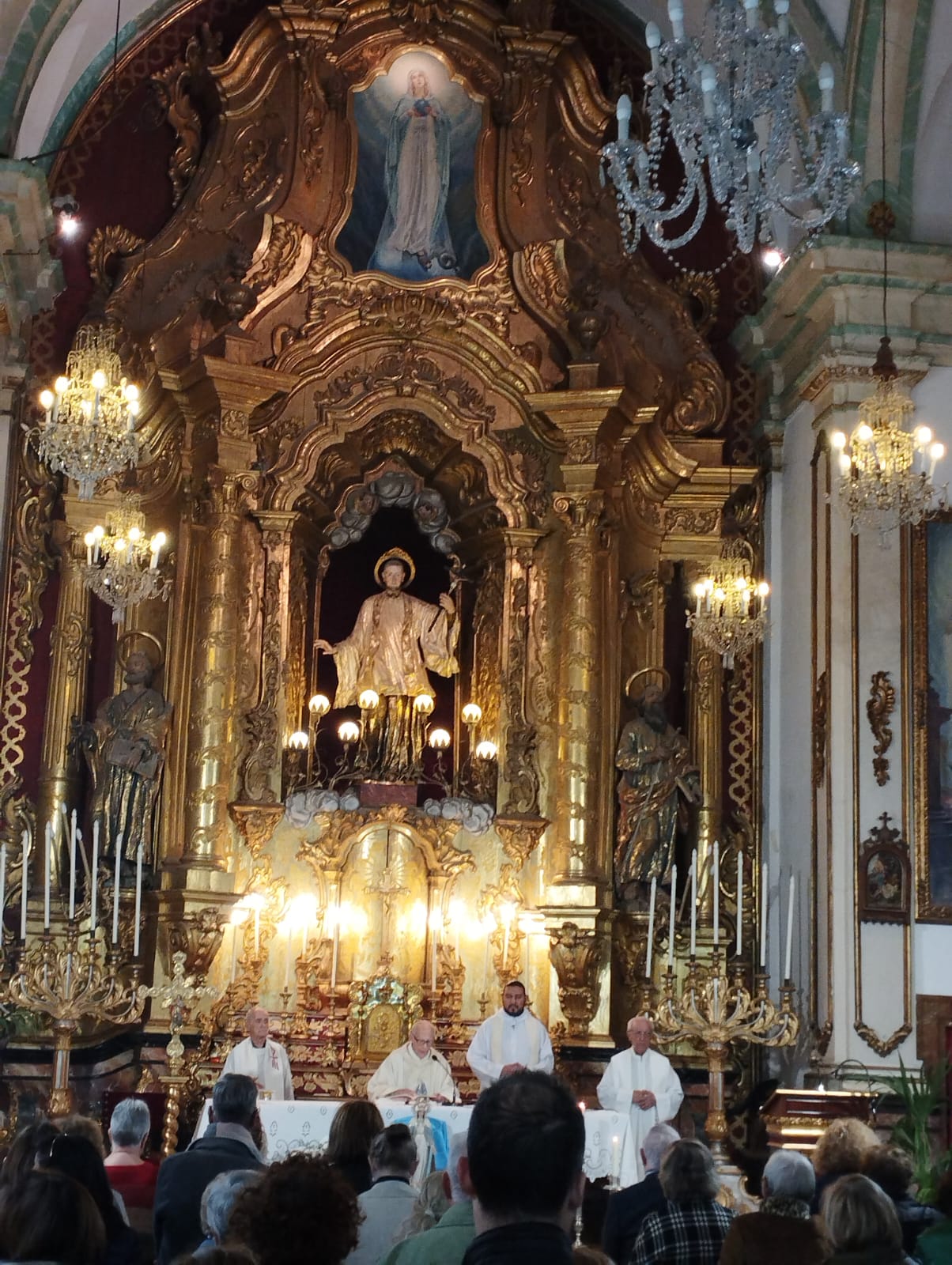 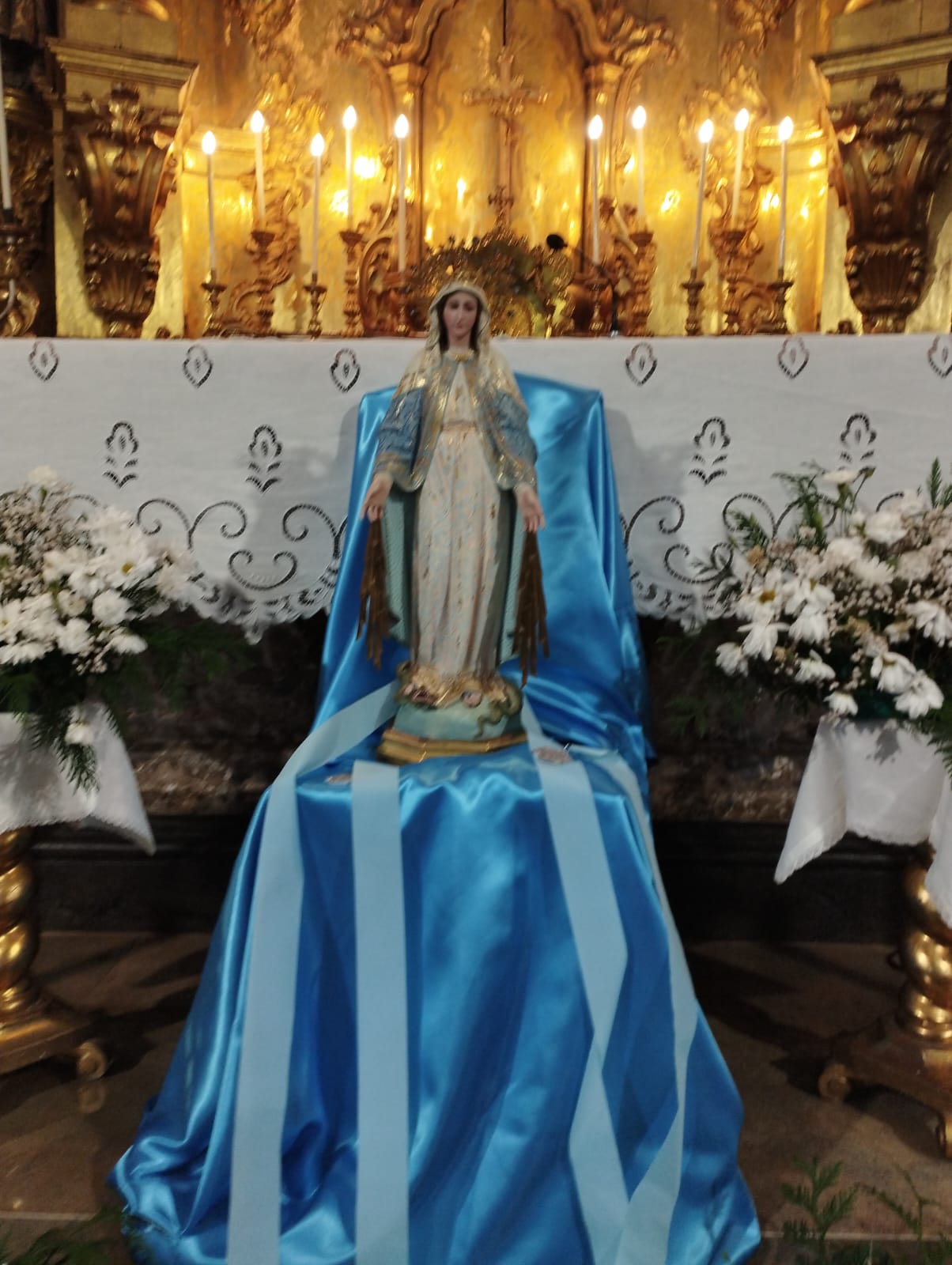 